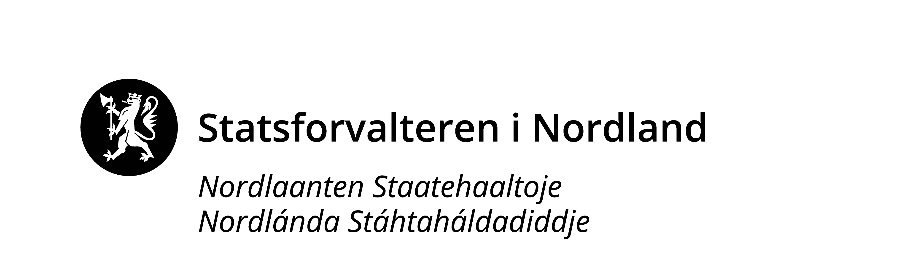 Vedlegg behovsmelding – nærmere beskrivelse av tiltakEier: NrKonkret beskrivelse av tiltaket, inkludert målsettingHvordan skal tilskuddet konkret brukes?PPT for videregående opplæring i Nordland deltar i 4 kompetansenettverk for PP-Tjenestene i Nordland.  Helgelandsnettverket, Saltennettverket, Nordnettverket og PP-ledernettverket.  Fylkeskommunens PP-rådgivere deltar i de ulike nettverk i forhold til hvilken region de har kontorsted og faglig leder for PPT deltar i alle ledernettverkene. PPT for videregående opplæring i Nordland, representant fra elevtjenestene og Nord Universitet har i samarbeid kartlagt kompetansebehovet i laget rundt eleven på alle de videregående skolene i Nordland (Høst 2021/Vår 2022).Helgelandsnettverket er et lærende nettverk for alle ansatte i PP-tjenestene på Helgeland, basert på bearbeiding av ny kunnskap og erfaringsdeling. Det er formalisert samarbeid mellom PP-tjenestene på Ytre-Helgeland, PPT Ranaregionen, PPT Vefsnregionen, PPT Sør-Helgeland, PPT for videregående opplæring i Nordland, Nord Universitet avd. Nesna og Statped. Samarbeidet har eksistert siden år 2000. PPT er en aktiv samarbeidspartner og støttespiller for barnehager og skoler. Tjenesten er både målgruppe og bidragsyter i kompetansetiltak og systemarbeid knyttet spesielt mot kompetanseløftet. Tjenesten skal også motta og utvikle egen kompetanse.Målsetting for Helgelandsnettverket er å styrke PPT sine forutsetninger for å møte kommunens behov i kompetanseløftet, både i system- og individarbeid innen høyfrekvente vansker.  I vår region er dette:begynneropplæring i lesing og skriving,matematikkvanskerskolefraværklasse og læringsmiljø. Forutsetningene for dette styrkes ved å øke PP-rådgivernes kompetanse innen didaktikk, profesjonskunnskap og veiledningskompetanse. I tillegg skal PP-Tjenesten øke sin kompetanse på sammensatte og komplekse utfordringerKompetansehevning for pp - tjenestene tar utgangspunkt i Ståstedsanalysen for PPT, lokale behov i barnehager og skoler, samt kompetansekartlegging med bistand fra Nord Universitet.Nord Univ. sin in deltakelse i nettverkene vil ha som mål også å holde undervisning  lærerutdanning og master i tilpasset opplæring oppdatert i forhold til praksisfeltet. Nord univ. bistår med å få det samiske perspektivet inn i nettverkene, med mulighet for innhenting av kompetanse fra Statped, SEAD eller andre ved siden av Nord univ. egen kompetanse på området.To årlige fagsamlinger, organisert over to dager samt mellomarbeid mellom fagsamlinger med valgte tema. Dag 1: Ny kompetanse. Dag 2: Erfaringsdeling/dialogkonferanse.Nordnettverket ble etablert i 2021 med første samling i Kabelvåg. Det er det nyeste nettverket i Nordland.  Nettverket består av PPT Vest-Lofoten, PPT Vågan, PPT Narvik, PPD Vesterålen og PPT for videregående opplæring i NordlandDet har til nå vært 3 samlinger for alle PP-rådgiverne i nettverket og en for de som hadde behov for sertifisering i Leiter-3. Det skal være en ny samling 15. og 16. februar for de som har behov for tolkningskurs i WISC-V. Det er i gang et arbeid med å formalisere samarbeidet mellom alle PP-tjenestene i Nordland, Nord Universitet og Statped.  Statsforvalteren i Nordland og Statped er invitert inn på alle samlingene.Tjenesten er både målgruppe og bidragsyter i kompetansetiltak og systemarbeid knyttet spesielt mot kompetanseløftet. Tjenesten skal også motta og utvikle egen kompetanse.Målet er å styrke PPT sine forutsetninger for å møte kommunens behov både i system- og individarbeid i kompetanseløftet innen høyfrekvente vansker som for eksempel språk, lesing/skriving og matematikk, skolefravær og læringsmiljø. Forutsetningene for dette styrkes ved å øke pp-rådgivernes kompetanse innen didaktikk, profesjonskunnskap og veiledningskompetanse. I tillegg skal PP-Tjenesten øke sin kompetanse på sammensatte og komplekse utfordringer. Kompetansehevning for PP - tjenestene tar utgangspunkt i Ståstedsanalysen for PPT, lokale behov i barnehager og skoler, samt kompetansekartlegging med bistand fra Nord Universitet.To årlige fagsamlinger, organisert over to dager samt mellomarbeid mellom fagsamlinger med valgte tema. Dag 1: Ny kompetanse. Dag 2: Erfaringsdeling/dialogkonferanse.Nord Univ. sin in deltakelse i nettverkene vil ha som mål også å holde undervisning  lærerutdanning og master i tilpasset opplæring oppdatert i forhold til praksisfeltet. Nord univ. bistår med å få det samiske perspektivet inn i nettverkene, med mulighet for innhenting av kompetanse fra Statped, SEAD eller andre ved siden av Nord univ. egen kompetanse på området.Saltennettverket ble etablert i 2016 med årlige samlinger i Saltstraumen.  Saltennettverket består av PPT Bodø, PPT Saltdal og Beiarn, PPT Meløy og Gildeskål, Nye PPT Indre Salten og PPT for videregående opplæring i Nordland. Det er i gang et arbeid med å formalisere samarbeidet mellom alle PP-tjenestene i Nordland, Nord Universitet og Statped.  Statsforvalteren i Nordland og Statped er invitert inn på alle samlingene.Tjenesten er både målgruppe og bidragsyter i kompetansetiltak og systemarbeid knyttet spesielt mot kompetanseløftet. Tjenesten skal også motta og utvikle egen kompetanse.Målet er å styrke PPT sine forutsetninger for å møte kommunens behov både i system- og individarbeid i kompetanseløftet innen høyfrekvente vansker som for eksempel språk, lesing/skriving og matematikk, skolefravær og læringsmiljø. Forutsetningene for dette styrkes ved å øke PP-rådgivernes kompetanse innen didaktikk, profesjonskunnskap og veiledningskompetanse. I tillegg skal PP-Tjenesten øke sin kompetanse på sammensatte og komplekse utfordringer. Kompetansehevning for PP - tjenestene tar utgangspunkt i Ståstedsanalysen for PPT, lokale behov i barnehager og skoler, samt kompetansekartlegging med bistand fra Nord Universitet. ¨Nord Univ. sin in deltakelse i nettverkene vil ha som mål også å holde undervisning  lærerutdanning og master i tilpasset opplæring oppdatert i forhold til praksisfeltet. Nord univ. bistår med å få det samiske perspektivet inn i nettverkene, med mulighet for innhenting av kompetanse fra Statped, SEAD eller andre ved siden av Nord univ. egen kompetanse på området.To årlige fagsamlinger, organisert over to dager samt mellomarbeid mellom fagsamlinger med valgte tema. Dag 1: Ny kompetanse. Dag 2: Erfaringsdeling/dialogkonferanse.Møtekostnader/ lokaler og bespisningTo fagsamlinger: kr. 300 000,- pr nettverk pr år.= totalt kr. 900 000,-Tiltaket gjelder for 50 ansatte pr nettverk, totalt  ca. 150 PP-rådgivere.Egeninnsats:Arbeidstid og reisetid, samt reisekostnaderBehovsavklaring opp mot kommunene/PPT kontorene:  5 timer x 5 PP-ledere = 25 t x 3 nettverk = 75 timerPlanlegging av innhold sammen med UH/PPT:4 planleggingsmøter av 2 timer x 5 PP-ledere = 40 timer x 3 nettverk = 120 timerOrganisering av tiltak (Bestille lokale, påmelding, servering: 2 dager = 15 timer x 2 ganger pr år = 30 timer x 3 nettverk = 90 timer Gjennomføring av tiltak (delta, arrangere, rydde, reise)15 timer pr samling (2 hele dager) x 2 samlinger x 5 PP-ledere = 150 timer x 3 nettverk = 450 timerRapportering (referat, behovsmelding): 5 timer x 5 PP-ledere = 25 timer x 3 nettverk = 75 timerTil sammen 270 timer a kr 700,- = kr 189 000,-x 3 nettverk = 567 000 i beregnet egeninnsats i de 3 regionale nettverkeneI tillegg kommer egeninnsats med arbeidstid for 50 PPT ansatte x 2 dager (15t) x 2 ganger i året = 1500 timer x 3 nettverk = 4500 timerReiseutgifter: kr 25 000 x 3 nettverk = kr 75 000,-Reisetid: 125 timer (2,5 timer i snitt) x 3 nettverk = 375 timerNord Universitets deltakelse i Helgelandsnettverket: Plaleggingsmøter:4 planleggingsmøter x 2 timer: 8 timer x 2 fagpersoner UH. 16 timer x 950,- = 15 200,-+ reise 10 000.-Nettbverksdeltakelse:4 samlingsdager (2 samlinger av 2 dager) x 2 fagpersoner= 60 timer x 950,- = 57 000,-Eventuelt forberedelse til innlegg på tema/eller innhente fagkompetanse fra Statped/andre UH/andre kompetansemiljø til samling. (UH må betale Statped i slike sammenhenger for å ta de inn i Kompetanseløftet.)Eks. Innlegg på 3 timers presentasjon regnes med faktor 4 = 12 timer x 950 = 11 400,-for UH. Pott til innleie av fagpersoner til Ny kompetanse (dag 1) 7,5 time x 4 =30 timer x 950 = 28 500,- Tror minst det tilsvarende  vil være kostnad for innleie Statped/eller andre (over UHs midler).En kompetansedag pr. samling bør settes sum på til minimum 60 000.- Reisekostnader:Reisekost/opphold (vil jo variere med hvor det legges). 2 reiser fagpersoner Nord: ca. 20 000,-Reise ved innleie av fagkompetanse – 20 000,-SUM UH: kr. 172 200- Nettverk HelgelandNord Universitets deltakelse i Nordnettverket: Plaleggingsmøter:4 planleggingsmøter x 2 timer: 8 timer x 2 fagpersoner UH. 16 timer x 950,- = 15 200,-+ reise Nettbverksdeltakelse:4 samlingsdager (2 samlinger av 2 dager) x 2 fagpersoner= 60 timer x 950,- = 57 000,-Eventuelt forberedelse til innlegg på tema/eller innhente fagkompetanse fra Statped/andre UH/andre kompetansemiljø til samling. (UH må betale Statped i slike sammenhenger for å ta de inn i Kompetanseløftet.)Eks. Innlegg på 3 timers presentasjon regnes med faktor 4 = 12 timer x 950 = 11 400,-for UH. Pott til innleie av fagpersoner til Ny kompetanse (dag 1) 7,5 time x 4 =30 timer x 950 = 28 500,- Tror minst det tilsvarende  vil være kostnad for innleie Statped/eller andre (over UHs midler).En kompetansedag pr. samling bør settes sum på til minimum 60 000.- Reisekostnader:Reisekost/opphold (vil jo variere med hvor det legges). 2 reiser fagpersoner Nord: ca. 20 000,-?Reise ved innleie av fagkompetanse – 20 000,-?SUM UH: kr. 172 200- Nettverk NordNord Universitets deltakelse i Saltennettverket: Plaleggingsmøter:4 planleggingsmøter x 2 timer: 8 timer x 2 fagpersoner UH. 16 timer x 950,- = 15 200,-+ reise Nettverksdeltakelse:4 samlingsdager (2 samlinger av 2 dager) x 2 fagpersoner= 60 timer x 950,- = 57 000,-Eventuelt forberedelse til innlegg på tema/eller innhente fagkompetanse fra Statped/andre UH/andre kompetansemiljø til samling. (UH må betale Statped i slike sammenhenger for å ta de inn i Kompetanseløftet.)Eks. Innlegg på 3 timers presentasjon regnes med faktor 4 = 12 timer x 950 = 11 400,-for UH. Pott til innleie av fagpersoner til Ny kompetanse (dag 1) 7,5 time x 4 =30 timer x 950 = 28 500,- Tror minst det tilsvarende  vil være kostnad for innleie Statped/eller andre (over UHs midler).En kompetansedag pr. samling bør settes sum på til minimum 60 000.- Reisekostnader:Reisekost/opphold (vil jo variere med hvor det legges). 2 reiser fagpersoner Nord: ca. 20 000,-?Reise ved innleie av fagkompetanse – 20 000,-?SUM UH: kr. 172 200- Nettverk SaltenLedernettverk til Helgelandsnettverket, Nordnettverket og Saltennettverket​​Ledernettverket for Helgelandsnettverket.  ​Disse inngår i de enkelte nettverkene og har 4-5 møter i året fysisk/digitalt i hvert av de tre ledernettverkene. ​Planlegger kompetansehevning for pp - tjenestene med bakgrunn i Ståstedsanalysen for PPT, lokale behov i barnehager og skoler, samt kompetansekartlegging med bistand fra Nord Universitet. ​Erfaringsdeling, lederstøtte og prosessledelse. ​Lederne vil legge til rette for økt samhandling mellom pp-kontorene i forhold til spesifikke fagområder. ​Statped har fast deltakelse i møtene og bidrar med nettverksbygging og kompetanseheving innenfor det spesialpedagogiske feltet. ​Nord Universitet har fast deltakelse i møtene og bidrar faglig med kompetanse utvikling.Vi er i alle nettverkene i gang med å utarbeide en 3 årig plan som ivaretar pp-rådgivernes kompetanseutviklingsbehov, slik at vi kan bistå barnehagene, skolene, og laget rundt eleven, både på system og individnivå.​​​Opphold ​Relevant faglitteratur. ​ ​2 fysiske heldagsmøter: kr. 50.000,- pr ledernettverk x 3 ledernettverk = kr 150 000,.Egeninnsats er reiseutgifter og arbeidstid. UH: Nord univ.2 x 7,5 timer (2 dager): 15 timer x 950,- 14 250,-Reise: 5 000,-Innhold lederstøtte, analysestøtte etc.  PP-ledernettverket for Nordland. 2 møter i året fysisk. Samling vår-23 i Lofoten, samling høst-23 Bodø. Digitale møter hver 6. uke. Planlegger kompetansehevning for pp - tjenestene med bakgrunn i kompetansekartlegging med bistand fra Nord Universitet og/eller Ståstedsanalysen for PPT. Erfaringsdeling, lederstøtte og prosessledelse.Fast deltagelse fra Statsforvalteren i Nordland og Statped.Statsforvalteren i Nordland bidra i forhold til lover, regler og forvaltning. Statped bidrar med nettverksbygging og kompetanseheving innenfor det spesialpedagogiske feltet.ReiseOppholdForedragsholder13 ledereSum: 70.000 pr årUH: Nord univ.2 x 7,5 timer (4 dager): 15 timer x 950,-  = 28 500,-Reise: 20 000,-Innhold lederstøtte, analysestøtte etc. SUM UH Totalt 583 750,-Klikk eller trykk her for å skrive inn tekst.